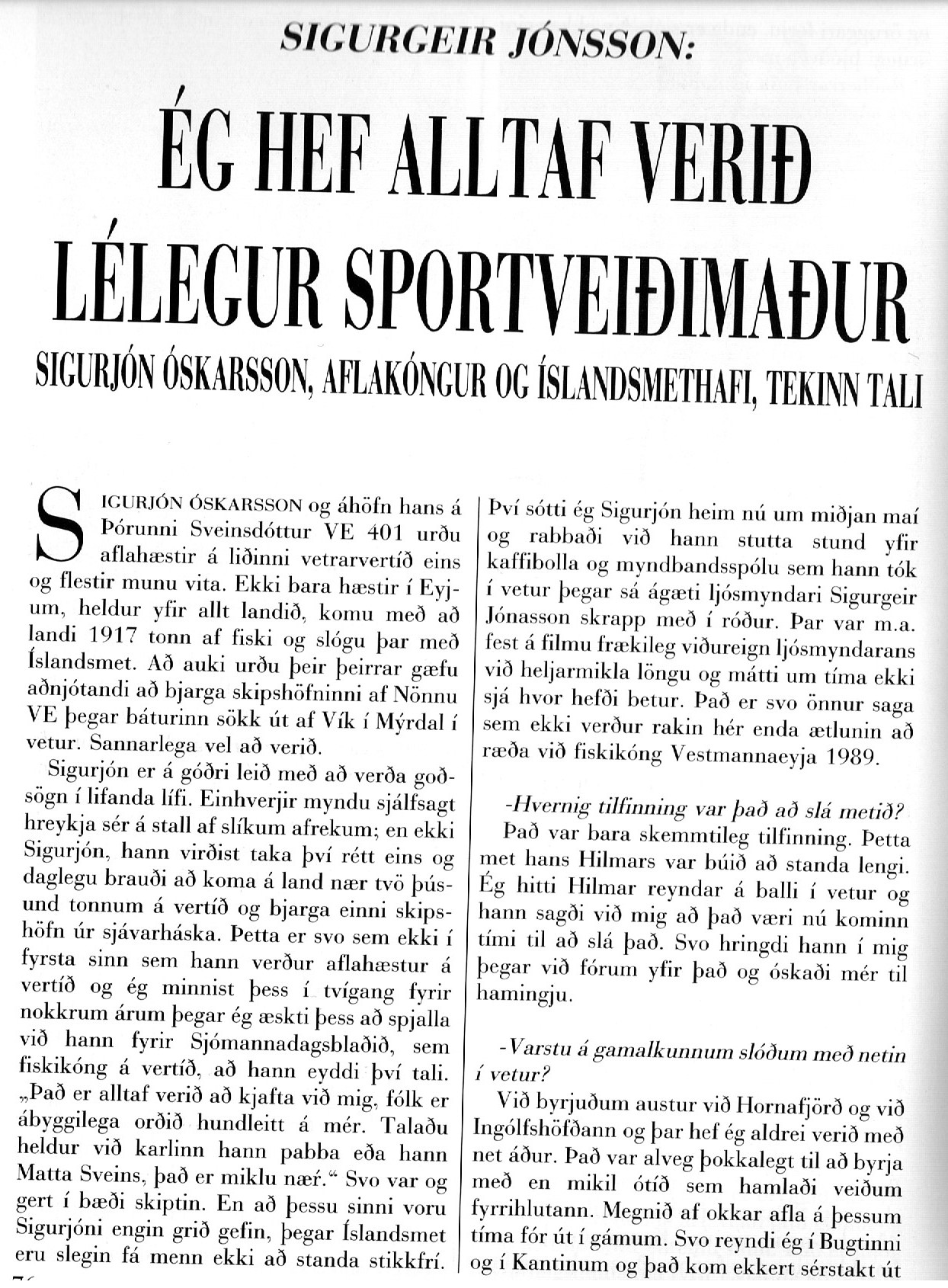 ------------1-------------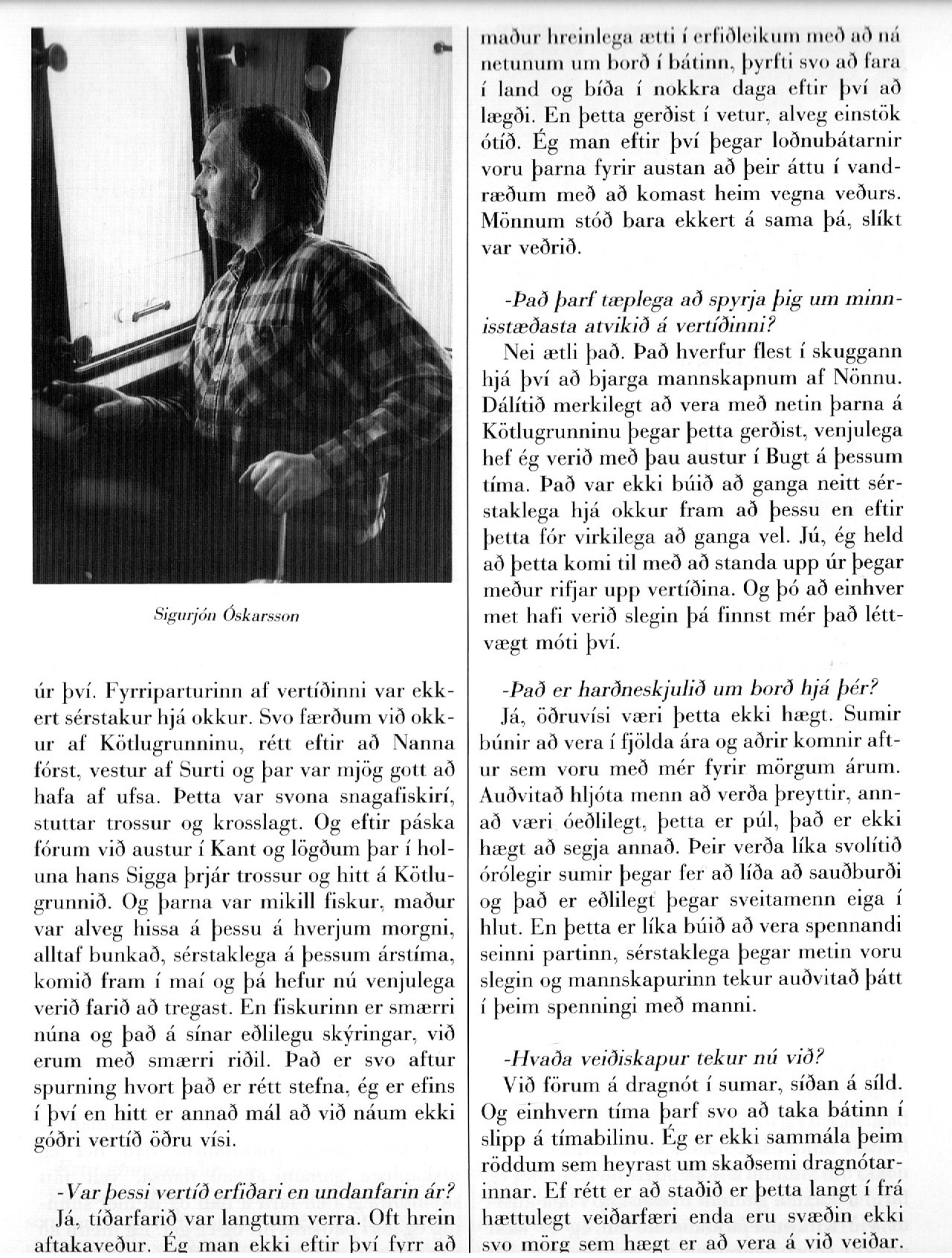 ---------------2-------------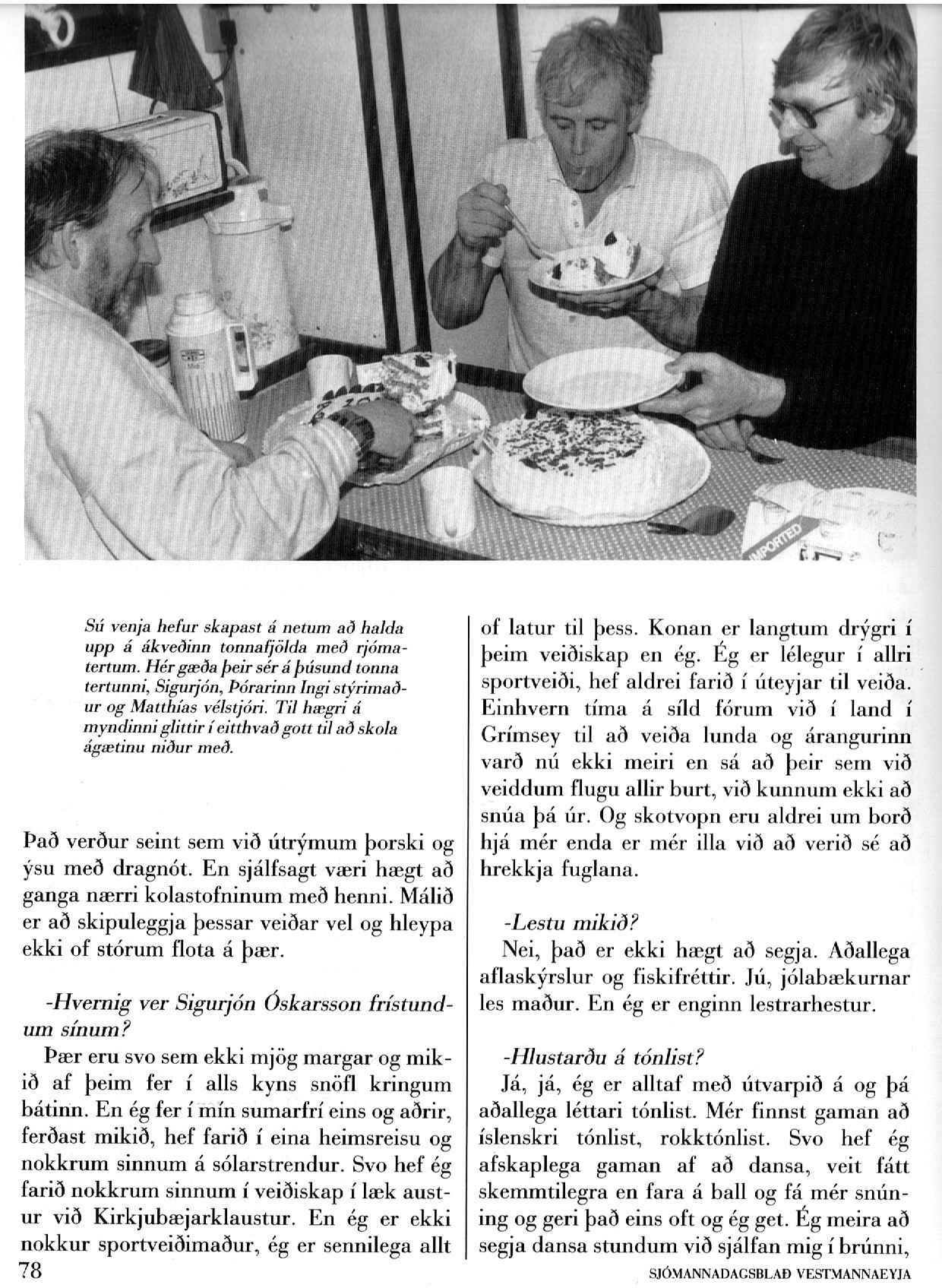 --------------3-------------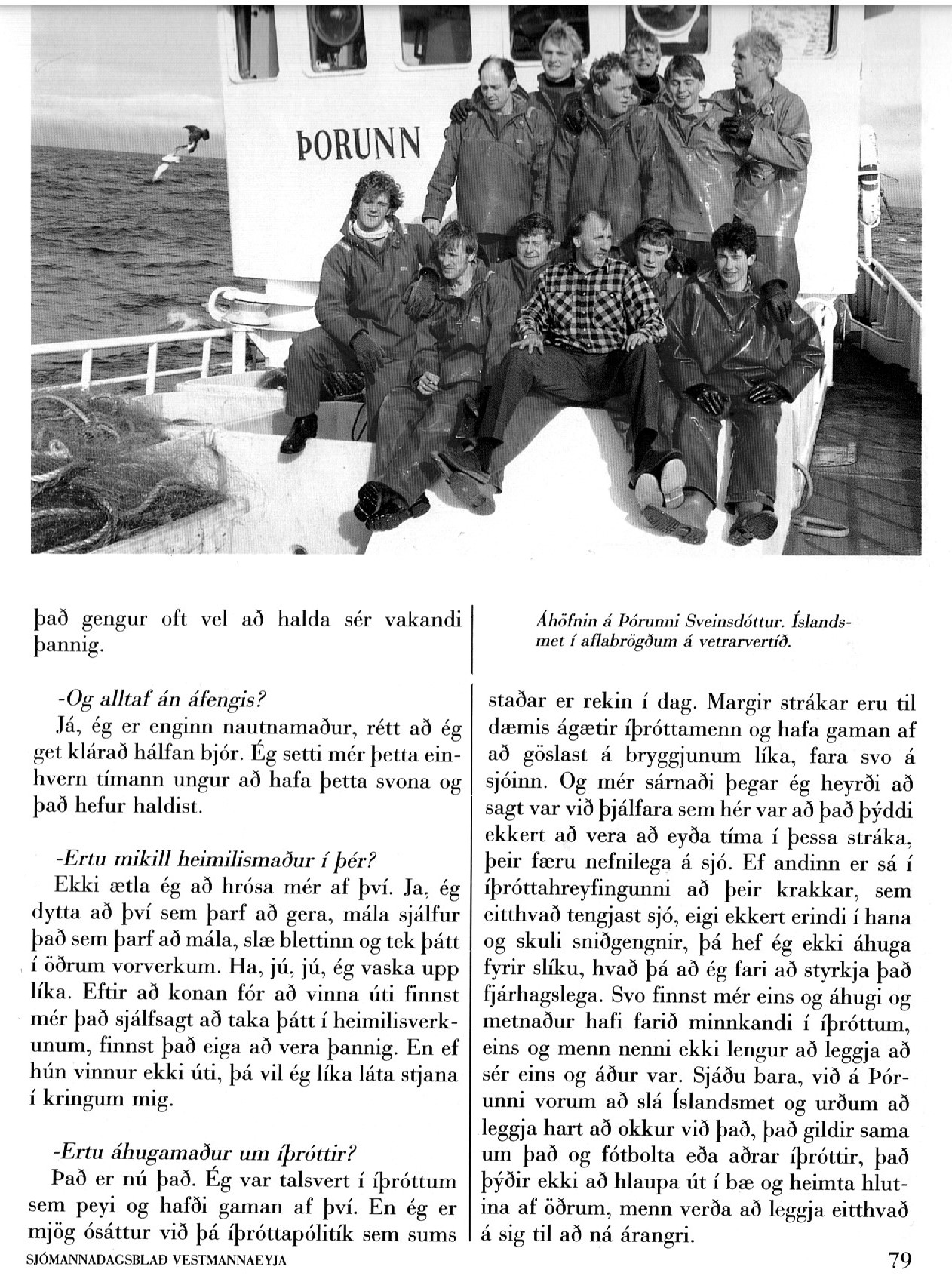 -----------4----------------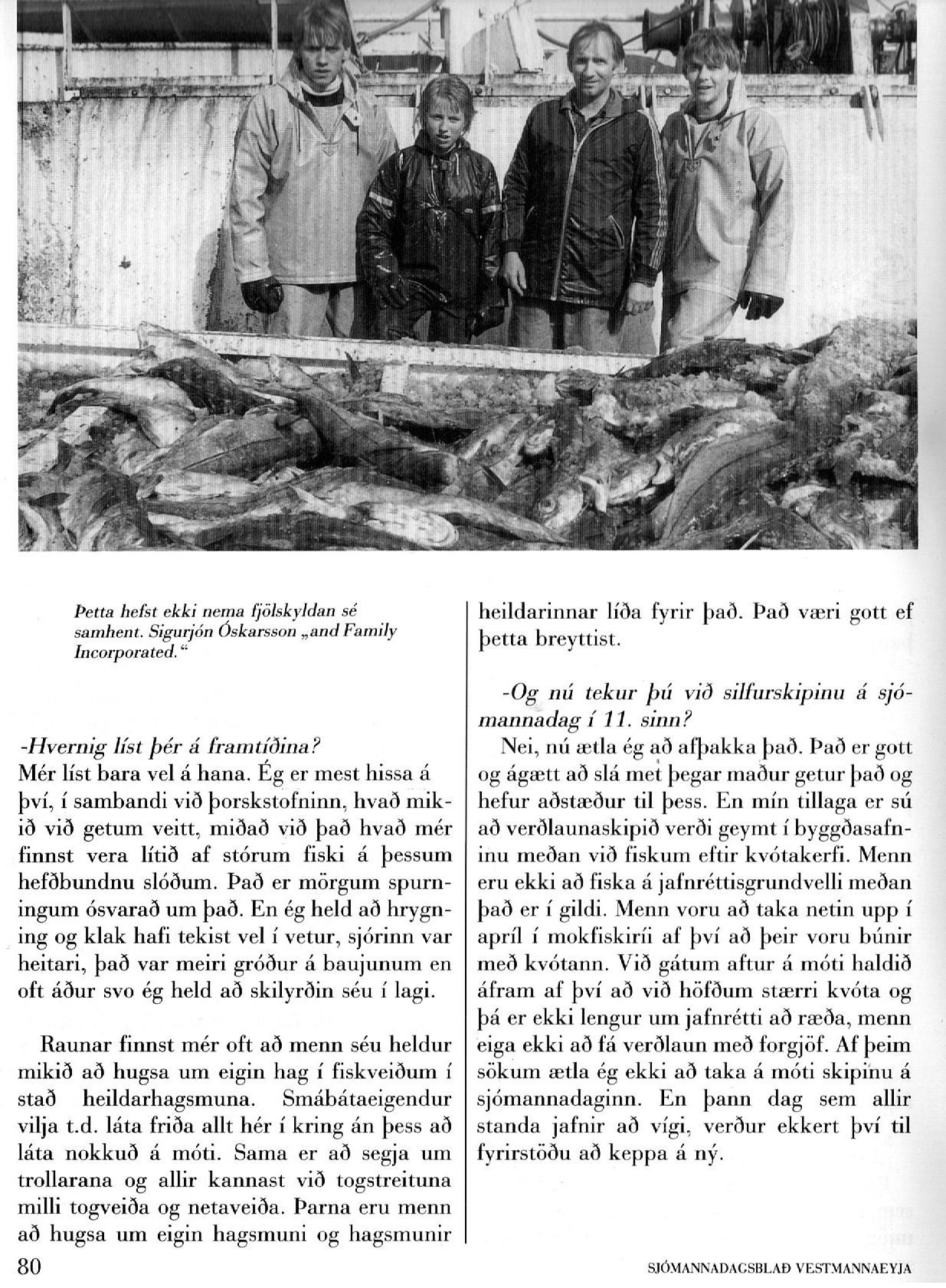 Tekið uppúr sjómannadagsblaði 1989.